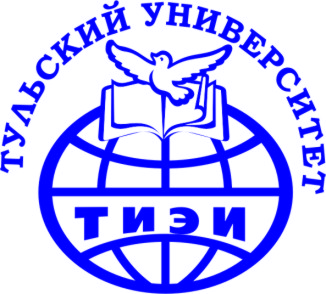 ТУЛЬСКИЙ УНИВЕРСИТЕТЧастная образовательная организация высшего образования - ассоциацияПРОГРАММА ВСТУПИТЕЛЬНЫХ ИСПЫТАНИЙ ПО ИНФОРМАТИКЕ И ИКТТула 2018СОДЕРЖАНИЕ ПРОГРАММЫ УЧЕБНОЙ ДИСЦИПЛИНЫ.Введение.Понятие информатики как науки. Основные этапы ее развития. Роль и место информатики в современном мире. Тема 1. Основные понятия. Принципы представления информации в персональном компьютере. Системы счисления.Основные понятия: данные, информация, информатика, информатизация, информационное общество. Правовая поддержка. Информация и ее свойства: точность, актуальность, достоверность, ценность для управления. Единицы измерения количества информации. Тема 2. Системы счисления и основы алгебры логики.Принципы и формы представления информации в персональном компьютере. Основные принципы кодирования информации: представление текстовой, графической, других видов информации. Системы счисления. Двоичное кодирование. Понятие систем счисления. Перевод чисел из одной системы счисления в другую. Арифметические операции в различных системах счисления. Кодировочные таблицы. Таблица ASCII кодов. Введение в алгебру логики. Основные логические операции. Построение таблиц истинности. Основные законы преобразования алгебры логики. Функциональные схемы логических устройств.Тема 3. Основные сведения об устройстве и принципах работы персонального компьютера. Аппаратное обеспечение ПК.Структурная схема и принципы функционирования ПК. Классификация ПК. Устройство персонального компьютера: центральный процессор, устройства ввода-вывода информации, оперативная и дисковая память, системная шина.Центральный процессор, классификация типов персонального компьютера по модели центрального процессора. Основные характеристики центрального процессора. Математический сопроцессор, его назначение. Оперативная память ПК, ROM и RAM устройства. Понятие об основной и расширенной памяти. Устройства внешней памяти. Типы устройств. Накопители. Форматирование дисков. Другие накопители и носители информации (стримеры, оптические диски и дисководы).Видеосистема (видеоадаптер и монитор). Понятие о видеорежимах. Текстовые и графические видеорежимы. Видеопамять и ее назначение.Устройства ввода-вывода информации: клавиатура, манипуляторы: «мышь» и джойстик и другие. Перспективы развития средств вычислительной техники. Тема 4. Программное обеспечение ПК. Операционные системы.Понятие и классификация программного обеспечения ПК. Системное (базовое) и прикладное программное обеспечение. Внутреннее программное обеспечение ПК (драйверные программы, программы самотестирования и начальной загрузки).Основные сведения об операционной системе MS DOS. Файловая система DOS. Исполняемые файлы (программы) и файлы документов. Командные (пакетные) файлы. Файлы конфигурации системы (config.sys) и автозагрузки (autoexec.bat). Физические и логические диски. Основные операции с файлами и каталогами: создание, просмотр, копирование, переименование и удаление.Операционная система Windows. Начальные сведения об архитектуре ОС. Графический пользовательский интерфейс Windows. Окно — основной элемент среды Windows. Структура окна и работа с окнами, изменение размеров и положения окна на экране, многооконный режим работы. Запуск программ в Windows. Панель задач. Многозадачный режим. Переключение между приложениями.Рабочий стол. Инструменты рабочего стола. Свойства объектов Windows. Системная папка Мой компьютер. Работа с файлами и папками, создание, копирование, перемещение и удаление файлов и папок. Восстановление информации с помощью корзины, настройка параметров корзины. Главное меню Windows. Назначение элементов главного меню. Поиск документов в Windows. Использование справочной системы Windows.Настройка параметров работы Windows. Настройка главного меню. Создание, упорядочение и удаление ярлыков приложений и документов. Настройка рабочей среды, установка даты и времени, языков и стандартов, мыши. Настройка экрана и элементов рабочего стола. Подключение и отключение оборудования. Установка и удаление программ. Работа с принтерами: подключение, настройка, диспетчер печати.Проводник Windows, основные функции и приемы работы.Стандартные приложения Windows: калькулятор, блокнот, текстовый редактор WordPad, графический редактор Paint. Использование сервисных программ. Служебные программы: архивация данных (Backup), дефрагментация диска (Defrag), диагностика диска (Scandisk), уплотнение диска (DriveSpace). Обмен данными между приложениями, буфер обмена. Понятие о технологии OLE. Другие операционные системы.Тема 5. Основы алгоритмизации и программирования.Этапы подготовки и решения задач на ЭВМ. Постановка задачи, ее анализ и выбор способов решения. Понятие алгоритма. Типы алгоритмов. Графическое представление алгоритмов, блок-схемы. Элементарные алгоритмические конструкции. Методы разработки алгоритмов.Реализация алгоритма решения задачи на языке программирования. Символы языка. Встроенные функции. Константы. Переменные. Основные элементы языка программирования BASIC. Типы данных: числовые (целые, вещественные), символьные.Программирование линейных и разветвляющихся алгоритмов. Операторы безусловного перехода, условного перехода, множественного выбора. Организация циклов. Массивы данных и их размещение в памяти. Двумерные массивы. Алгоритмы обработки массивов: поиск, сортировка. Символьные массивы и их обработка. Среда программирования. Процесс отладки. Контрольный пример.Тема 6. Текстовый процессор MS Word. Основные приемы работы. Общая характеристика MS Word. Структура окна, состав меню, панели инструментов. Настройка и создание новых панелей инструментов. Настройка параметров Word для работы конкретного пользователя.Основные понятия и терминология работы в текстовом редакторе: понятие символа, абзаца, раздела текстового документа. Технология ввода текста. Выделение, копирование, перемещение, удаление фрагментов текста. Форматирование текста. Работа с документами: создание документа, открытие, сохранение, закрытие, работа с несколькими документами. Редактирование документа. Режимы работы с документом. Поиск и замена. Расстановка переносов. Проверка орфографии.Форматирование документа. Установка табуляции. Разделы. Форматирование страницы: установка полей, размера бумаги, ориентации. Форматирование абзацев: отступы и интервалы, положение на странице. Использование списков. Подготовка документа к печати, режим просмотра документа, установка параметров страницы.Быстрое создание документов. Стили. Шаблоны. Автоформат документа. Автотекст и Автозамена. Стили, создание и применение стилей, библиотека стилей. Понятие о шаблонах, типы шаблонов. Создание шаблонов и присоединение нового шаблона к документу.Таблицы в текстовых документах. Создание и редактирование таблиц. Мастер таблиц. Форматирование таблиц, использование автоформата. Преобразование текста в таблицу. Сортировка данных в таблицах. Вычисления в таблицах, применение формул.Возможности графического оформления документов в Word. Оформление документа в «газетном стиле». Колонки. Границы. Заливка. Художественные заголовки. Графические объекты в текстовых документах. Создание и редактирование рисунков с помощью панели Рисование. Библиотека рисунков. Вставка объектов, созданных другими приложениями. Создание и форматирование диаграмм и графиков. Тема 7. Назначение и функции табличного процессора MS EXCEL. Выполнение расчетов средствами MS EXCEL.Назначение и функции табличного процессора. Основные понятия: ячейка, столбец, строка, блок, рабочая книга, рабочий лист. Типы данных. Основные приемы работы. Создание таблицы: ввод и редактирование данных. Использование последовательностей. Организация вычислений в ЭТ. Запись формул, адресация. Расчет итоговых сумм. Форматирование данных.Связывание данных. Проверка условий. Связывание данных, находящихся на разных рабочих листах. Связывание данных, находящихся в разных рабочих книгах. Использование мастера функций. Проверка условий. Сортировка и фильтрация данных. Подведение итогов. Графическое представление и анализ данных.Тема 8. Основные сведения о базах данных. СУБД ACCESS.Основные понятия: предметная область, база данных, таблица БД, поле, запись, первичный и внешний ключи, связывание таблиц. Назначение СУБД ACCESS. Объекты СУБД ACCESS. Типы данных в СУБД ACCESS. Способы создания таблиц. Задание свойств полей. Создание схемы данных. Запросы, их виды и реализация. Формы и  отчеты, их назначение и способы создания. Тема 9. Компьютерные вирусы и средства борьбы с ними. Антивирусные программы.Понятие компьютерного вируса, классификация компьютерных вирусов. Способы проявления компьютерных вирусов. Защита от компьютерных вирусов. Современные антивирусные средства, их классификация и использование.Критерии оценивания тестовых заданий по информатике и ИКТВнимательно прочитайте каждое задание и предлагаемые варианты ответа, если они имеются. Отвечайте только после того, как вы поняли вопрос и проанализировали все варианты ответа. Выполняйте задания в том порядке, в котором они даны. Если какое-то задание вызывает у вас затруднение, пропустите его. К пропущенным заданиям вы сможете вернуться, если у вас останется время.         При выполнении заданий можно пользоваться черновиком. Записи в черновике не учитываются при оценивании работы.    Баллы, полученные Вами за выполненные задания, суммируются. Постарайтесь выполнить как можно больше заданий и набрать наибольшее количество баллов.На выполнение экзаменационной работы по информатике и ИКТ отводится 2 часа (120 минут). Верное выполнение каждого задания оценивается в 4 балла. Максимальное количество баллов за всю работу – 100.СПИСОК РЕКОМЕНДУЕМОЙ ЛИТЕРАТУРЫ.Под ред. Симановича С.В., Информатика. Базовый курс : учебник для вузов. - 2-е изд. - СПб. : Питер, 2010.-640 с.Информатика. 11 класс. Базовый уровень: учебник / И.Г. Семакин, Е.К. Хеннер, Т.Ю. Шеина, – М.: БИНОМ. Лаборатория знаний, 2016Угринович Н. Д., Информатика и информационные технологии. 10 - 11 классы, – М.: Бином. Лаборатория знаний, 2011Кадырова Г.Р.., Практикум по Информатике: учебное пособие. – Ульяновск: УлГТУ, 2016